                МБОУ « Цвиллингсая  СОШ »	1 класс.Аакула тигровая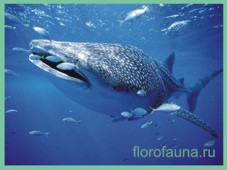 ББерегите природу!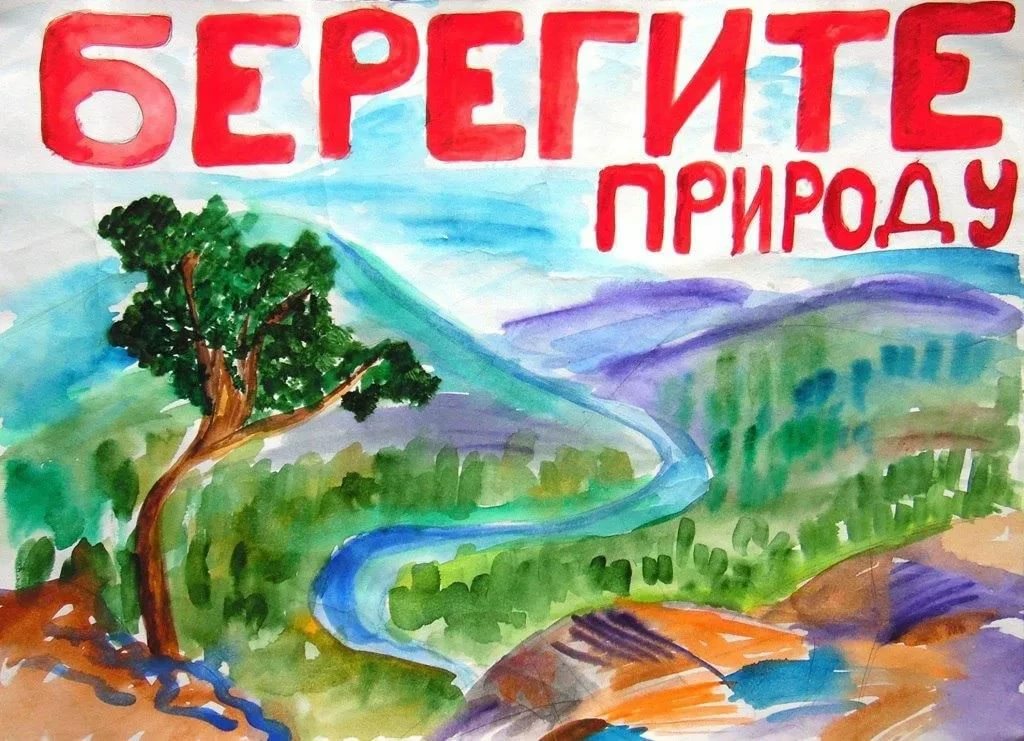 ввода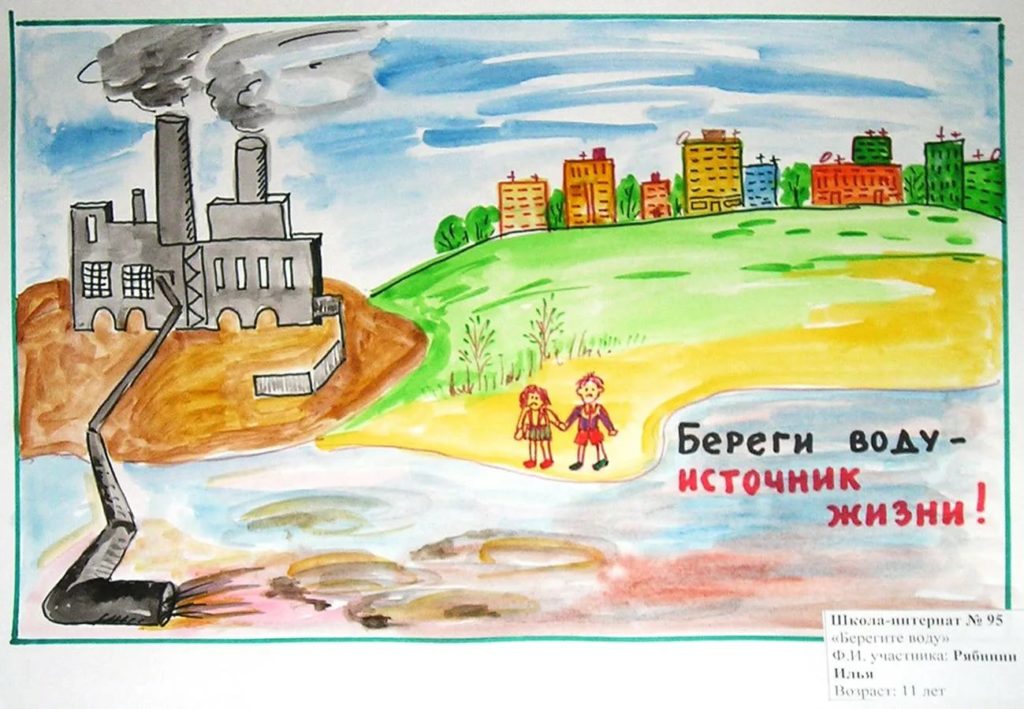 Зземля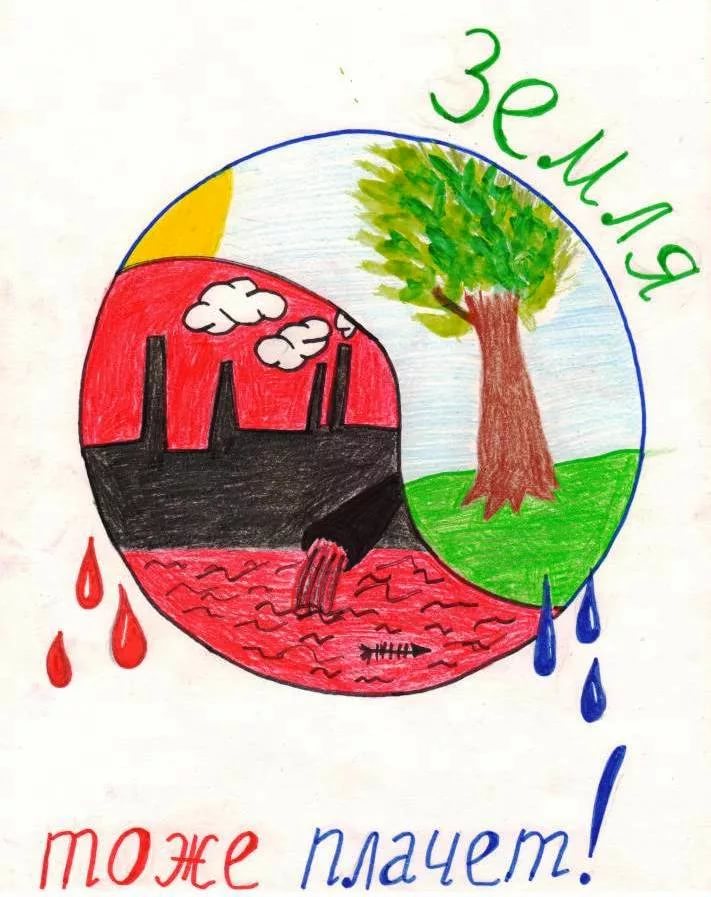 Ллес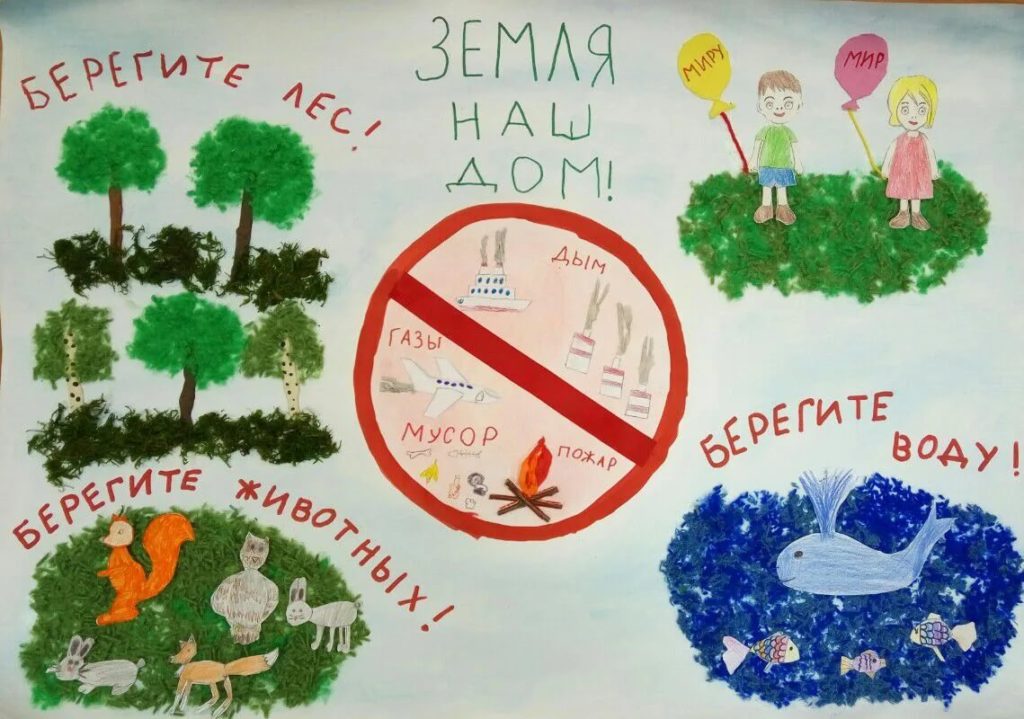 Оони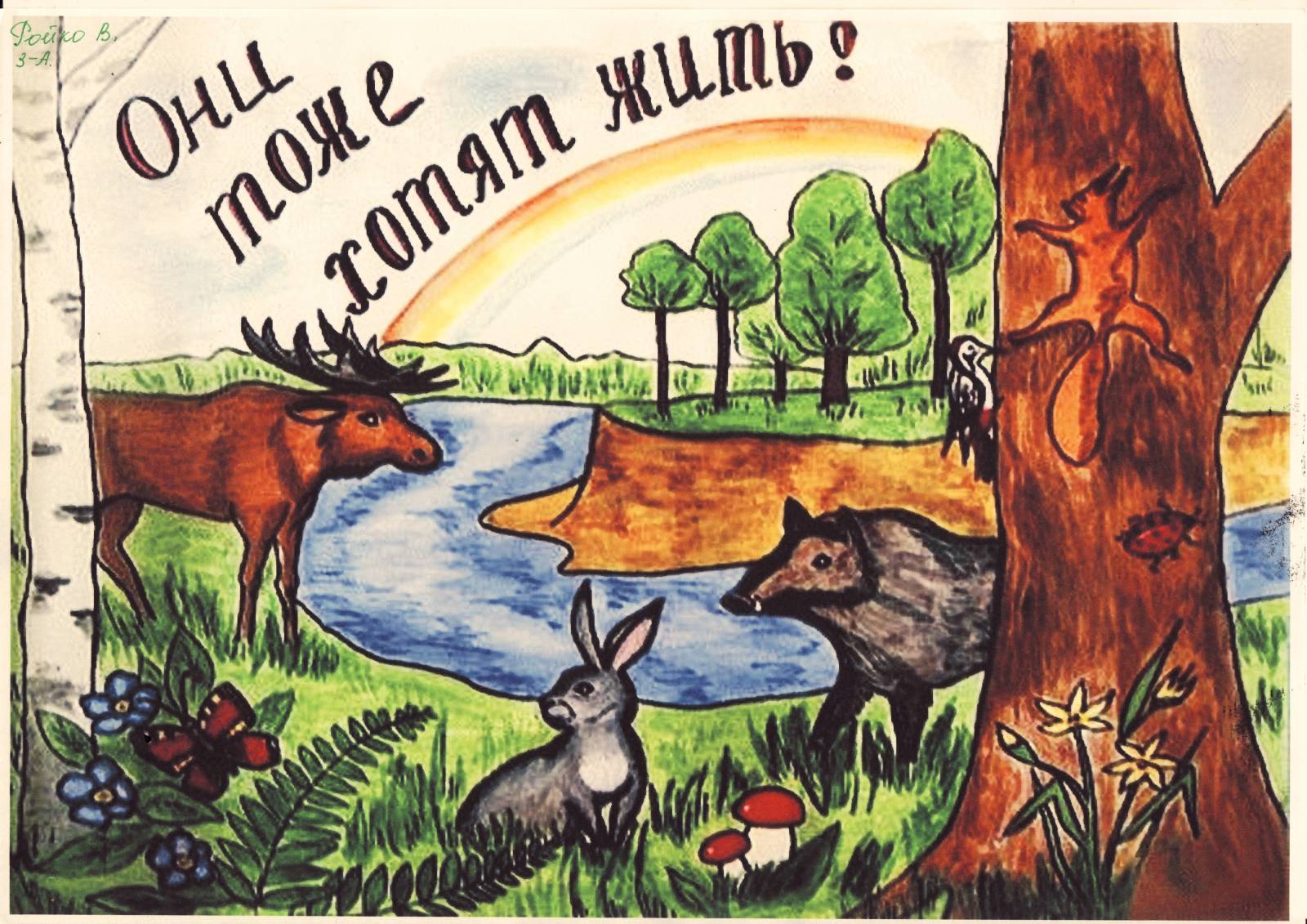 Ммногие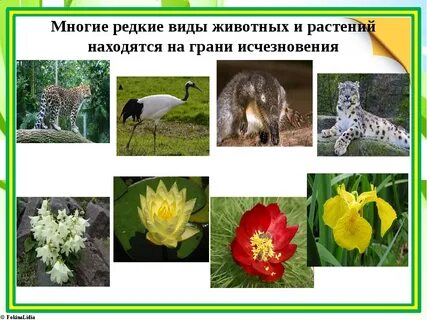 Ччистый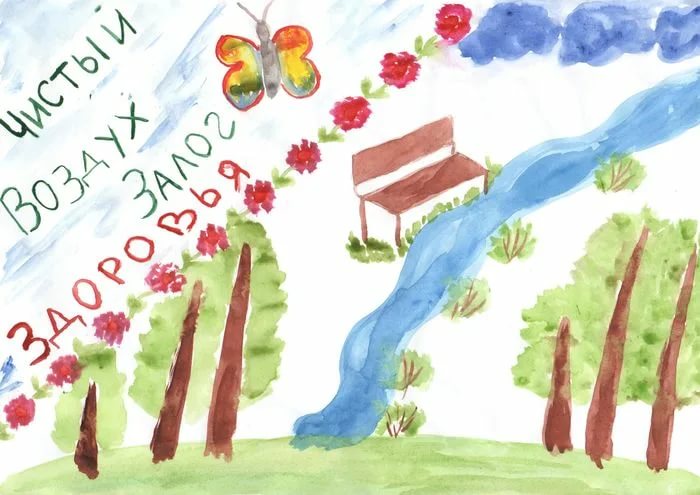 Ээкология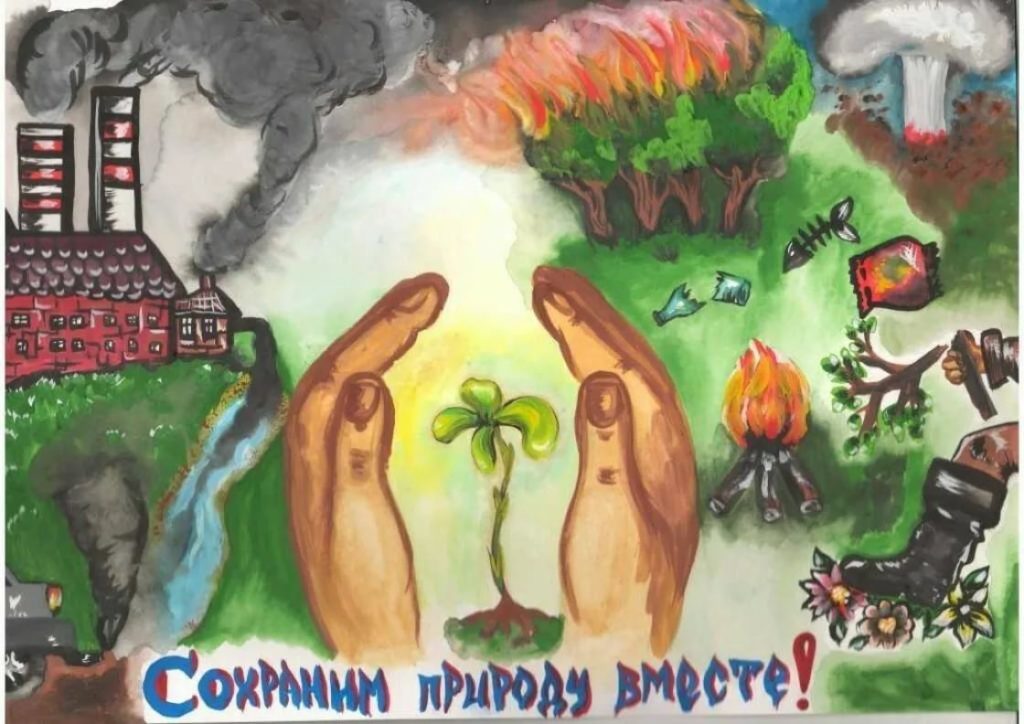 ЯЯ буду беречь природу!!!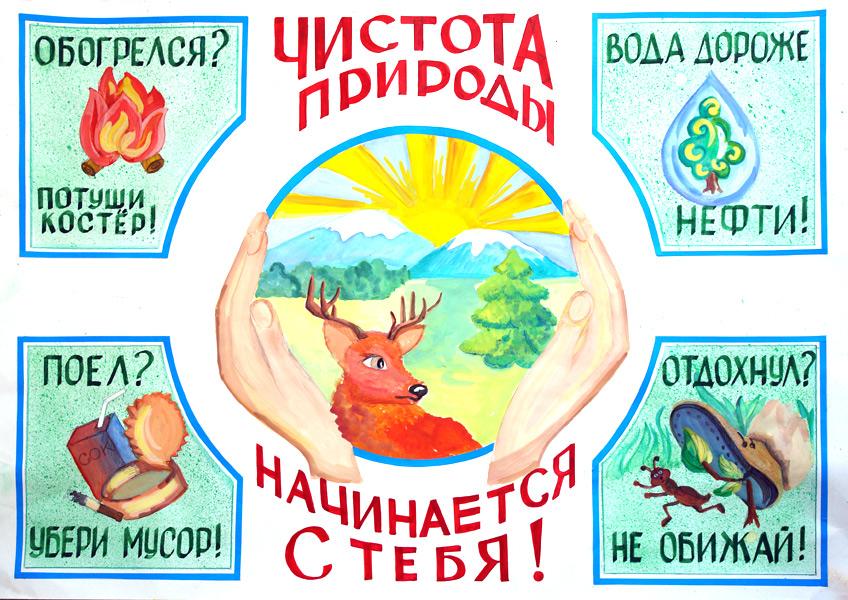 